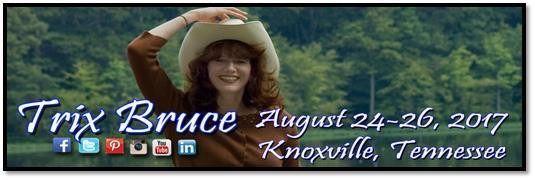 Good News!!! Trix Bruce is coming to Knoxville, Tennessee!August 24, 2017 ~ Thursday 5:00 pm – 9:00 pmNon-Manual Signals: ASL Markers (NEW!)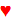 This workshop has a focus on non-manual signals, which are not distinctive "hand signs" yet are essential language morphemes. Interpreters will analyze and apply these grammatical markers, which involve eye and head movements, facial movements and body postures rather than the use of "signs" as distinct lexical elements. Video clips and discussion will increase interpreters' confidence in the use of non-manual markers (non-manual morphemes). (0.4 RID CEUs available)August 25, 2017 ~ Friday 5:00 pm – 9:00 pm♥Visible Words: The Art of Storytelling With ClassifiersLet’s create better visual imagery with ASL classifiers! Maybe you’ve wondered: Are there any new classifiers? Which classifiers best express certain ideas? How can we use classifiers most effectively? ASL classifiers are simply handshapes used to convey action and ideas in concise and visually articulate ways. Let’s polish our storytelling by improving visual imagery with classifiers. This workshop will offer hands-on practice in using classifier handshapes with creativity and precision. Move away from thinking in English and stringing signs together. Let handshapes tell the story! (0.4 RID CEUs available)♥ Video Clip Example of Personification: Bobber♥ Video Clip Example of Camping Classifiers: Campfire♥ Video Clip Example of Sound Effects: SurfAugust 26, 2017 ~ Saturday	8:00 am – 5:00 pm♥ENGLISH EQUIVALENTS: Whoa! Train Zoom Gone. Did You See What She Signed? What did she mean by that and how can I say it in English?English Equivalents help the student take signs that do not have just one translation in English and help the participant become aware of idiomatic English translations along with some technical vocabulary associated with particular signs. English Equivalents in ASL will help you confidently continue the flow of information exchange from ASL to English and from English to ASL. Trix Bruce is an Approved RID CMP Sponsor for Continuing Education Activities. This Professional Studies program is offered 0.8 CEUS for Classifiers at the Little/No to Some Content Knowledge Level.♥Video Clip Example of Lexical TH: Unstoppable♥Video Clip Example of English Equivalents: Old HatAugust 24-25, 2017 Mentoring Services Available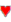 Your own private Mentor! As your mentor, Trix will focus on you, providing individualized feedback and instruction in English/ASL translation and Deaf culture. Under the direction of an expert instructor, your skills will soar! Email for an appointment. We can meet at either a coffee shop, or in a hotel lobby. Mentor appointments are not included the workshop registration. There is a separate fee for a mentor appointment, (RID CEUs available!)Courtyard by Marriott Knoxville West/Bearden 250 Brookview Centre WayKnoxville, TN 37919REGISTRATION FEE:Thursday ~OR~ Friday Workshop Only:$60 per participantSaturday Workshop Only:$120 per participantAll Three Workshops:$160 by June 17, 2017Limited Seating – Registration Open on a First Come, First Serve basisSEND $ & your registration form TO: PayPal accepted; checks accepted - please make checks payable to Trix Bruce and send to: Trix Bruce, 1429 D Ave PMB 362, Snohomish, WA 98290 / School Purchase Order/W9 request/ There is an additional charge for school purchase orders requiring paperwork.Please RSVP with payment. This will confirm your place in the workshop. CONTACT: by Info@trixbruce.comRID CEUs: Trix Bruce is an Approved RID CMP Sponsor for Continuing Education Activities. This Professional Studies program is offered for all workshops: 0.4 for ASL Markers, 0.4 for Medical Interpreting & 0.8 English Equivalents at the Little/No to Some Content Knowledge Level. Three workshops are 1.6 CEUs.NOTES: Handouts will be provided. The workshop will be presented in ASL. There will be a Door Prize ! For details on refunds, cancellations, and special accommodations policies, please send an email to info@trixbruce.comBIO: Patricia (Trix) Bruce, from Seattle, Washington, is known nationwide as both a workshop presenter and an American Sign Language performer. Trix's work has been warmly received everywhere, from local community centers, to state, regional and national conferences, Deaf Way II, interpreter conventions and more. Wildly popular as a teacher of ASL storytelling and ASL interpretation, Trix impresses audiences at all levels of ASL skill, from novices to fluent experts. Trix has been profoundly deaf since she was 6 months old. She went through oral, mainstreaming, deaf classes, and online educational programs. Trix has been involved in the performing arts since 1980. After completing her college program, she became involved with interpreter training. Trix's main area of study has been ASL Linguistics with a focus on ASL Performance. She has developed a popular website: www.trixbruce.com. Whether writing, creating, improvising or starring in her many productions, Trix's passion for the dramatic arts shines through.My workshops benefit participants at all levels. Countless advanced interpreters have let me know that they enjoyed learning updated/new signs that they haven’t seen before, such as regional accents. They also loved it when I explained how to sign messages into ASL, rather than just signing in English word by word. Interpreters appreciate that my workshops are excellent for review as well as for discovering new things that apply within the professional work environment. Students also mentioned that my workshops helped them to understand how to approach their own projects, research, and practice more effectively.n Book Trix Bruce ASL Performances Now! Enliven Your Special Event! Trix Bruce is ASL entertainment extraordinaire! Her nationally- acclaimed presentation skills will inspire members of your organization and community. Trix will amaze and delight Deaf students and larger audiences with her popular and exciting shows! She is available to provide a fun performance show for your school or organization. To see samples of her work, find available times while she is in your town, and further information, visit www.TrixBruce.com. Please contact Trix (info@trixbruce.com) with any questions you may have.Connect with Trix!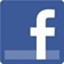 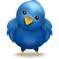 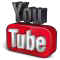 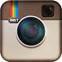 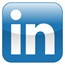 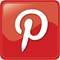 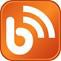 